TENDER NOTICETENDER NO. RGM-NTR-I/Prj-1836/Civil-Work/Open-Surface-Drain/2019-20/03/TENDER FOR WATER LINE & BATHROOM WORKS AT CITY COLONY KHYBER BAZAR PESHAWARSealed bids are invited for Tender for CIVIL WORKS WATER LINE & BATHROOM WORKS at City Colony Khyber Bazar Peshawar In accordance with Technical Specifications, Scope of Work and BOQ as specified in the Tender   documents.Bids shall be submitted in Room #:217, Telephone Office, 1 The Mall Peshawar Cantt as per instructions provided in tender documents on or before 12:00 Hr. Dated: 13-09-2019. Tender documents can be purchased from the undersigned on payment of Rs. 1000/.- (non-refundable) through Demand Draft/pay order in favor of Senior Manager (Finance) NTR-1, Peshawar.Bids received after the above deadline shall not be accepted and be returned unopened. Bids through E-mail / Fax / Courier shall not be accepted.Commercial bids must be accompanied by a bid security of 2% of the total cost. In case of non-compliance, the bids will be disqualified from further processing.PTCL reserves the right to reject any or all bids and to annul the bidding process at any time, without thereby incurring any liability to the affected bidder (s) or any obligation to inform the affected bidder (s) of the grounds for PTCL action.Only Medium / Large Category PTCL registered vendors are invited to participate. However, bids from willing reputed vendors (Un-registered vendor) with experience of 5-10 years regarding scope of work may be entertained with the condition that they will comply with PTCL standards and get themselves registered. In case vendor is not registered, then registration must be done before the issuance of Letter of Intent/Award (LOI/LOA).Bidders must submit their bids (including GST) with given format and complete in all respect. Incomplete/partial bids will not be entertained and the bidder will be disqualified without any further notice. Bidders shall ensure that all RFP clauses and their compliance are filled adequately. RFP compliance once submitted by bidders (duly filled and signed) shall remain valid till signing of the contract.PAYMENTS AND PENALTIES Running payment schedule would be as follows: -50% Completion -		30% Payment80% Completion -		20% Payment100% Completion -		30% PaymentOn final verification                       20 % PaymentPenalty: Penalty will be imposed as per JPM in case of delay completion of the work.Bidder must mention their Vendor Registration code on quotation. In case vendor is not registered, then registration must be done before the issuance of Letter of Intent (LOI). Vendor Registration form can be downloaded from PTCL website www.ptcl.com.pk/media.Rates may clearly be mentioned on % below, above or at par on the basis of MES schedule of rates 2014 where applicable.All correspondence on the subject may be addressed to the undersigned.Ibrar HussainSM (Regional Procurement)Telephone House, Room No:1191 The Mall, Peshawar CanttTel: +92-91-5276013 Email: Ibrar.Hussain1@ptcl.net.pkRFQ No.      . RGM NTR-I/RPC/2019/   RFQ for Water Line and Bathroom works at City Khyber Bazar colony Peshawar  Sealed bids, in Pak Rupees on DDP basis, are invited for the “Water Line and Bathroom works at city Khyber bazar colony “.Tender documents can be purchased from Manager Procurement NTR-1 up-to 29-08-2019 on payment of PKR 1500/- (non-refundable) through Demand Draft / Pay Order in favor Senior Manager (Finance) NTR-I, Peshawar.Bids with bid security of Rs. 02% in shape of bank draft/CDR should be submitted / dropped in bid box as per instructions given to the bidders contained in the Bid Documents / RFP by 11:30 AM on 05-09-2019 positively. In case of non-compliance, bids will be disqualified for further processing. Bid(s) received after the above mentioned deadline shall not be accepted.All bidders shall be called for presentations on MS Power Point to explain plan of execution of the anticipated awarded work to Technical Evaluation Committee. PTCL reserves the right to reject any or all bids and to annul the bidding process at any time, without thereby incurring any liability to the affected bidder(s) or any obligations to inform the affected bidder(s) of the grounds for PTCL’s action.Compliance of PTCL standard payments terms and delivery period, given in tender documents is mandatory for participation in bid. Successful bidder after award of work will ensure pictures are taken before execution, during execution and after completion of work.Only Medium / Large Category PTCL registered vendors are invited to participate. However, bids from willing reputed vendors (Un-registered vendor) with experience of 5-10 years regarding scope of work may be entertained with the condition that they will comply with PTCL standards and get themselves registered. In case vendor is not registered, then registration must be done before the issuance of Letter of Intent/Award (LOI/LOA). Bidders must submit their bids (including GST) with given format and complete in all respect. Incomplete/partial bids will not be entertained and the bidder will be disqualified without any further notice. Bidders shall ensure that all RFP clauses and their compliance are filled adequately. RFP compliance once submitted by bidders (duly filled and signed) shall remain valid till signing of the contract. PAYMENTS AND PENALTIES Running payment schedule would be as follows: -50% Completion -		30% Payment80% Completion -		20% Payment       100% Completion -		30% Payment        On final verification                 20% PaymentPenalty: Penalty will be imposed as per JPM in case of delay completion of the work.All correspondence on the subject may be addressed to the undersignedSM Procurement  Room no. 119, Telephone House, 1-The Mall, PeshawarPhone: RFQ for Water line & Bathroom work at City Colony Khyber Bazar PeshawarRFQ for Water line & Bathroom work at City Colony Khyber Bazar PeshawarRFQ for Water line & Bathroom work at City Colony Khyber Bazar PeshawarRFQ for Water line & Bathroom work at City Colony Khyber Bazar PeshawarRFQ for Water line & Bathroom work at City Colony Khyber Bazar PeshawarRFQ for Water line & Bathroom work at City Colony Khyber Bazar PeshawarRFQ for Water line & Bathroom work at City Colony Khyber Bazar PeshawarSl #Page &
Item #DescriptionQtyUnitRateAmountSl #Page &
Item #DescriptionQtyUnitRateAmountBath Room internal fitting  & Accessories1Demolition of  Concrete 23-1Demolition of un-reinforced or CC and  etc.Block-1Total     F  P  S 1,757.25CftTotal     M  K  S 49.77 Cum2Disposal of Metrial/mulba etc01-18+19+20Load “materials” (like demolished brick bats, bricks, sand and bitumen etc) on truck/ trolley or any other means, carry upto 100 M or part thereof, unload and stack or spread.Total     F  P  S 1,757.25CftTotal     M  K  S 49.77 Cum3PVC 4" dia Class B ( Popular)18-452Providing and fixing uPVC pipe 4" dia Class B  including all fitting as required i/c dismantling of slabs or walls for hole and grouted with PCC 1:2:4.Total     F  P  S 1,491.00RftTotal     M  K  S 454.43Mtr4PVC 3" dia Class B ( Popular)18-451Providing and fixing uPVC pipe 3" dia Class B  including all fitting as required i/c dismantling of slabs or walls for hole and grouted with PCC 1:2:4.Total     F  P  S 1,491.00RftTotal     M  K  S 454.43Mtr5WC Asiatic  (Porta make)17-39Supply and fix, Closet Pan only, Asiatic pattern, special colour. full Orrisa pattern or equivalent, incl connection to trap and flushing pipe, incl making good to floor, best quality.Total     M  K  S 88.00Nos6Flushing cistern glazed (Porta make )17-41Supply and fix, Low down cistern, glazed, white colour, 13 lit capacity (incl brackets if required) and connection to flush pipe, best quality, Total     M  K  S 88.00Nos7Tee Stop Cock Master Make Code# 06818-234Stop cock brass, CP, screw down, high pressure, fancy type, 15mm dia, supply and fixing.Flushing cistern88.00NosTotal     M  K  S 88.00Nos8Bib cock, Master Make Code# 06818-215Bib cock, Brass, CP, fancy type, screwed down, BSP, 15 mm dia, supply and fixing.Toilet88.00NosTotal     M  K  S 88.00Nos9PCC 1:2:412-15Providing and laying CC Type ‘B’ as in floor, slabs, surface finished smooth with neat cement and steel trowel, using shingle or gravel.Total     F  P  S 2,746.25CftTotal     M  K  S 77.77 Cum10Taking down Doors & windows07-205Taking down partitions, framing, cupboard front, wall panelling and similar woodwork, incl doors exc 2.60m super each, Hard / Soft wood.Total  F P S 1,540.00SftTotal  M K  S 143.12Sqm11Steel Chowkat07-228Supply & fix, Steel Chowkat press-moulded 16 SWG, for 115mm walls, single leaf, complete, incl hold fast ties for lateral movement, PCC 1:2:4 cavity filling etc, incl one coat of anti-Creosote paint (internal surface and Red oxide paint (external surface).Total  F P S 1,364.00RftTotal  M K  S 415.73Mtr12Door shutter07-119Supply and fix, MDF (Medium Density Fibre board ) Hollow Flush door 38mm thick with Malaysian ply (Pak made) 3mm skin panel on both sides internal wood, 2nd class soft wood frame, 75mm x32mm, hydraulically hot pressed with glue, in any design, shape and pattern, complete, incl iron mongery, except chowkat.Total  F P S 1,430.00SftTotal  M K  S 132.90Sqm13Painting Steel work on chowkat15-581st Coat of painting on new or old work such as steel doors, windows and CSWs of any type and description with Synthetic Enamel paint.15-59Same as item 15-58, but 2nd and subsequent coat.Total  F P S 520.52SftTotal  M K  S 48.38Sqm14Door shutter with chowkat Paint work15-33Prime Coat on new wood work such as timber work in ceiling timber boarding etc., of any description, as specified.15-34Ist Coat of painting on new or old work such as timber work ceiling and timber boarding etc of any description with synthetic enamel paint.15-35Same as item 15-34, but second and subsequent coat.Total  F P S 2,860.00SftTotal  M K  S 265.80Sqm15Scraping plaster13-19Hacking Cement Plaster of walls or lathing, racking out joints when required, or racking out cement jointing to walls, roofs or floors of any description, or hacking out concrete to form key, or dismantling, lathing with or without plasterTotal     F  P  S 19,905.60SftTotal     M  K  S 1,849.23Sqm1619mm Cement Palaster13-1319mm thick Cement Plaster 1:6, finished  as specifiedTotal     F  P  S 19,905.60SftTotal     M  K  S 1,849.23Sqmwater supply line.17GI pipe (medium) ILL kirachi 1/2" dia18-9Tube, Water Quality (GI) with all fittings (i.e sockets, bends, tees, elbows where required) and laid complete in trenches (excl excavation) or fixed to wall, floor (surface or concealed) and ceiling etc, incl caps and plugs as required 15mm dia (medium), supply and fixing.Total     F  P  S 2,720.00RftTotal     M  K  S 829.06Mtr18GI pipe (medium) ILL kirachi 3/4" dia18-10Tube, Water Quality (GI) with all fittings (i.e sockets, bends, tees, elbows where required) and laid complete in trenches (excl excavation) or fixed to wall, floor (surface or concealed) and ceiling etc, incl caps and plugs as required 20mm dia (medium), supply and fixing.Total     F  P  S 674.50RftTotal     M  K  S 205.59Mtr19GI pipe (medium) ILL kirachi 1-1/2" dia18-12Tube, Water Quality (GI) with all fittings (i.e sockets, bends, tees, elbows where required) and laid complete in trenches (excl excavation) or fixed to wall, floor (surface or concealed) and ceiling etc, incl caps and plugs as required 40mm dia (medium), supply and fixing.Total     F  P  S 800.00RftTotal     M  K  S 243.84Mtr20PPR Pipe for ineternal bathroom fitting18-894PPR pipe, with all fittings i.e. socket, bend, tee, elbow, where required, 25 mm dia, Class PN-20 (excl excavation), supply and fixing.Total  F P S 2000.00RftTotal  M K  S 609.57Mtr21Demolition of Concrete  floor23-1Demolition of un-reinforced lime or CC and  Premix carpet etc.Total     F  P  S 287.50CftTotal     M  K  S 8.14 Cum22Excavation01-1Excavation as in Ordinary Soil upto 1.5 M depth, in foundation and pipe trenches upto 1.5 M wide, in shafts, wells and independent holes upto 30 sqm each and throw earth clear of edges of excavation within 10m. Timbering to be paid extra (Foundation and Trench over 1.5 M widths will be treated as Areas). Total     F  P  S 862.50CftTotal     M  K  S 24.43 Cum23Disposal of Metrial/mulba etc01-18+19+20Load “materials” (like demolished brick bats, bricks, sand and bitumen etc) on truck/ trolley or any other means, carry upto 100 M or part thereof, unload and stack or spread.Total     F  P  S 632.50CftTotal     M  K  S 17.91 Cum24GI pipe (medium) ILL kirachi 3" dia18-15Tube, Water Quality (GI) with all fittings (i.e sockets, bends, tees, elbows where required) and laid complete in trenches (excl excavation) or fixed to wall, floor (surface or concealed) and ceiling etc, incl caps and plugs as required 80mm dia (medium), supply and fixing.Total     F  P  S 362.00RftTotal     M  K  S 110.34Mtr25GI pipe (medium) ILL kirachi 4" dia18-16Tube, Water Quality (GI) with all fittings (i.e sockets, bends, tees, elbows where required) and laid complete in trenches (excl excavation) or fixed to wall, floor (surface or concealed) and ceiling etc, incl caps and plugs as required 100mm dia (medium), supply and fixing.Total     F  P  S 213.00RftTotal     M  K  S 64.92Mtr26Sluice Valves 4" dia18-263Sluice Valve, according to BSS-5150/5163, PN-16 (Table18-1-7). flanged and drilled to BS Table 18-1-9, complete with rubber packing, 80 mm dia, supply and fixing.Total     F  P  S 3.00NosTotal     M  K  S 3.00Nos27PCC 1:4:812-3Providing and laying CC 1:4:8, laid under floor using shingle or gravel Detail MES schedule Pakistan -2014  SECTION - 12.Total     F  P  S 143.75CftTotal     M  K  S 4.07Cum28PCC Type ‘B’ (1:2:4 ) floor12-19Providing and laying, CC Type ‘B,’ using Crush , Detail MES schedule Pakistan -2014  SECTION - 12 laid in floor, slabs as under layer for Terrazzo / Stonolithic / tiles top finished.Total     F  P  S 143.75CftTotal     M  K  S 4.07Cum29Manholes, complete for 21-25Manholes, complete, rectangular or circular as described, not exc 600mm deep from invert to surface of cover, incl main channel, set in CM 1:1,230 mm thick brick walls (Except Manhole cover).Total     F  P  S 24.00CftTotal     M  K  S 0.68 Cum30Manholes Cover21-35Providing and laying, RCC Type ’B’ manhole cover (Precast) complete with angle iron frame, embedded in concrete, all as per Information Sheet # Svcs-341Total     M  K  S 3.00NosT O T A LT O T A LT O T A LT O T A L(Below, Above, At par %age) on MES Schedule Rate 2014(Below, Above, At par %age) on MES Schedule Rate 2014(Below, Above, At par %age) on MES Schedule Rate 2014(Below, Above, At par %age) on MES Schedule Rate 2014Added 15% SSTAdded 15% SSTAdded 15% SSTAdded 15% SSTGrand TotalGrand TotalGrand TotalGrand Total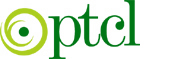 Pakistan Telecommunication Company Limited Office of the Regional General Manager, NTR-I, PTCL Peshawar     Terms & condition